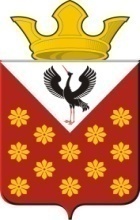 Свердловская областьБайкаловский районПостановление главы Краснополянского сельского поселенияот 19 декабря  2022 года  № 180Об утверждении плана проведения ярмарок в 2023 году на территории Краснополянского сельского поселения          В соответствии с ст.14 Федерального закона от 06.10.2003  № 131-ФЗ «Об общих принципах организации местного самоуправления в Российской Федерации», руководствуясь статьей 6 Устава Краснополянского сельского поселения, ПОСТАНОВЛЯЮ:1.Утвердить план проведения ярмарок на 2023 год на территории Краснополянского сельского поселения (Приложение № 1).2. Обнародовать настоящее Постановление путем размещения его полного текста на официальном сайте Краснополянского сельского поселения www.krasnopolyanskoe.ru.3. Контроль за исполнением данного Постановления возложить на заместителя главы по социальным вопросам Нуртазинову А.Б.Глава Краснополянского сельского поселения                                      А.Н. КошелевУТВЕРЖДЕНПостановлением ГлавыКраснополянского сельского поселенияот 19 декабря 2022 г.  № 180 План проведения ярмарок на 2023 год на территории  Краснополянского сельского поселенияДата проведения Место проведения (указать точный адрес)Ассортимент Оператор ярмарки Ф.И.О. ответствен-ного за проведение мероприя-тия, контактный телефонКол-во мест для продажи товаров на ярмаркеРежим работы03.03.2023Дом Культурыс. Чурманское, ул.Я.Мамарина,46Ярмарка «Широкая масленица»  Администрация Краснополянского сельского поселенияДом КультурыКвашнина О.В3-71-68Карсканова Н.Н.3-71-35312-00 до 15-0003.03.2023Дом Культуры с. Шадринка ул. Лаптева, 2.Ярмарка «Широкая масленица»  Администрация Краснополянского сельского поселенияДом КультурыОрлова О.А.3-92-18Смородина М.В.3-92-82412-00 до 15-0003.03.2023Дом Культурыс. Елань, ул. Советская,  27Ярмарка «Широкая масленица»  Администрация Краснополянского сельского поселенияДом КультурыГубина А.С.9-43-32Саратова А.В.9-44-801012-00 до 15-0003.03.2023Дом Культуры с. Краснополянское, ул.Советская,26Ярмарка«Широкая масленица»  Администрация Краснополянского сельского поселенияДом КультурыАнтропова К.С9-33-22Шутова Е.П.9-33-52812-00 до 15-0013.10.2023Дом Культурыс. Чурманское, ул.Я.Мамарина,46Ярмарка «Покровская  Ярмарка»  Администрация Краснополянского сельского поселенияДом КультурыКвашнина О.В3-71-68Карсканова Н.Н.3-71-35712-00 до 15-0013.10.2023Дом Культуры с. Шадринка ул. Лаптева, 2.Ярмарка «Покровская  Ярмарка»  Администрация Краснополянского сельского поселенияДом КультурыОрлова О.А.3-92-18Смородина М.В.3-92-821012-00 до 15-0013.10.2023Дом Культурыс. Елань, ул. Советская,  27Ярмарка «Покровская  Ярмарка»  Администрация Краснополянского сельского поселенияДом КультурыГубина А.С.9-43-32Саратова А.В.9-44-801512-00 до 15-0013.10.2023Дом Культуры с. Краснополянское, ул.Советская,26Ярмарка«Покровская  Ярмарка»  Администрация Краснополянского сельского поселенияДом КультурыАнтропова К.С9-33-22Шутова Е.П.9-33-521012-00 до 15-00